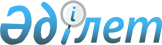 О внесении дополнения в постановление Правления Национального Банка Республики Казахстан от 16 апреля 2004 года № 61 "Об утверждении Инструкции по ведению бухгалтерского учета операций по страхованию и перестрахованию в отрасли "общее страхование"
					
			Утративший силу
			
			
		
					Постановление Правления Национального Банка Республики Казахстан от 3 февраля 2005 года N 15. Зарегистрировано в Министерстве юстиции Республики Казахстан 28 февраля 2005 года N 3468. Утратило силу постановлением Правления Национального Банка Республики Казахстан от 28 ноября 2008 года N 97



     


Сноска. Утратило силу 


 постановлением 


 Правления Национального Банка РК от 28.11.2008 N 97 (порядок введения в действие см. 


 п. 2 


).



     В целях совершенствования ведения бухгалтерского учета страховыми брокерами Правление Национального Банка Республики Казахстан 

ПОСТАНОВЛЯЕТ:





     1. В 
 постановление 
 Правления Национального Банка Республики Казахстан от 16 апреля 2004 года № 61 "Об утверждении Инструкции по ведению бухгалтерского учета операций по страхованию и перестрахованию в отрасли "общее страхование" (зарегистрированное в Реестре государственной регистрации нормативных правовых актов Республики Казахстан под № 2848, опубликованное 24 мая - 6 июня 2004 года в печатных изданиях Национального Банка Республики Казахстан "Казакстан Улттык Банкiнiн Хабаршысы" и "Вестник Национального Банка Казахстана") внести следующее дополнение:



     в Инструкции по ведению бухгалтерского учета операций по страхованию и перестрахованию в отрасли "общее страхование", утвержденной указанным постановлением:



     раздел второй дополнить главой 7 следующего содержания:



     "Глава 7. Учет операций, связанных с деятельностью страхового брокера



     34-1. При перечислении сумм страховых премий страхователем напрямую в страховую организацию на сумму начисленного комиссионного вознаграждения за оказанные посреднические услуги страховым брокером выполняются следующие бухгалтерские записи:



     Дт 332 42 "Прочие комиссионные доходы" (отдельный субсчет для учета сумм к получению от страховой организации)



     Кт 701 45 "Прочие доходы";



     на сумму фактически полученного комиссионного вознаграждения:



     Дт 441 02 "Деньги на текущих счетах в национальной валюте"



     Кт 332 42 "Прочие комиссионные доходы" (отдельный субсчет для учета сумм к получению от страховой организации).

     34-2. В случае заключения страховым брокером договора перестрахования от своего имени и по поручению перестрахователя (цедента), на сумму начисленной перестраховочной премии, причитающейся к получению от страховой организации и подлежащей переводу перестраховочной организации через страхового брокера, выполняются следующие бухгалтерские записи:



     Дт 301 42 "Страховые премии к получению от перестрахователей"



     Кт 671 42 "Расчеты с перестраховщиками";



     1) на сумму начисленного комиссионного вознаграждения, причитающегося страховому брокеру от размера перестраховочной премии:



     Дт 332 42 "Прочие комиссионные доходы"



     Кт 701 45 "Прочие доходы";



     2) на сумму фактически полученной перестраховочной премии от страховой организации:



     Дт 431 02 "Деньги на текущих счетах в иностранной валюте",



        441 02 "Деньги на текущих счетах в национальной валюте"



     Кт 301 42 "Страховые премии к получению от перестрахователей".



     34-3. При переводе перестраховочной премии перестраховочной организации выполняются следующие бухгалтерские записи: 



     1) на сумму удерживаемого дохода в виде комиссионного вознаграждения:



     Дт 671 42 "Расчеты с перестраховщиками" 



     Кт 332 42 "Прочие комиссионные доходы";



     2) при передаче перестраховочной премии перестраховочной организации - нерезиденту на сумму удерживаемого налога у источника выплаты с доходов нерезидента:



     Дт 671 42 "Расчеты с перестраховщиками"



     Кт 639 "Прочие налоги, сборы и обязательные платежи в бюджет";



     3) на оставшуюся сумму перестраховочной премии, уплачиваемую перестраховочной организации в соответствии с договором перестрахования:



     Дт 671 42 "Расчеты с перестраховщиками" 



     Кт 431 02 "Деньги на текущих счетах в иностранной валюте",



        441 02 "Деньги на текущих счетах в национальной валюте".



     34-4. В случае заключения страховым брокером договора перестрахования от своего имени и по поручению перестрахователя (цедента) и перечислении сумм перестраховочных премий перестрахователем напрямую перестраховочной организации, страховым брокером выполняются следующие бухгалтерские записи:



     1) на сумму начисленного комиссионного вознаграждения:



     Дт 332 42 "Прочие комиссионные доходы"



     Кт 701 45 "Прочие доходы";



     2) на сумму фактически полученного комиссионного вознаграждения:



     Дт 441 02 "Деньги на текущих счетах в национальной валюте",



        431 02 "Деньги на текущих счетах в иностранной валюте"



     Кт 332 42 "Прочие комиссионные доходы".



     34-5. При оказании страховым брокером услуг по сбору страховых выплат от страховых (перестраховочных) организаций выполняются следующие бухгалтерские записи:



     1) на сумму страховых выплат, подлежащих получению от страховых (перестраховочных) организаций:



     Дт 301 "Счета к получению" (отдельный субсчет для учета сумм страховых выплат, подлежащих получению от страховой организации),



     301 44 "Суммы к получению от перестраховщиков по страховой выплате"



     Кт 671 43 "Расчеты с перестрахователями",



     671 44 "Расчеты со страхователями";



     2) на сумму начисленного комиссионного вознаграждения, причитающегося страховому брокеру, от размера страховой выплаты:



     Дт 332 42 "Прочие комиссионные доходы"



     Кт 701 45 "Прочие доходы";



     3) на сумму фактически полученных страховых выплат, подлежащих перечислению страхователю (перестрахователю):



     Дт 431 02 "Деньги на текущих счетах в иностранной валюте",



        441 02 "Деньги на текущих счетах в национальной валюте"



     Кт 301 "Счета к получению" (отдельный субсчет для учета сумм страховых выплат, подлежащих получению от страховой организации),



     301 44 "Суммы к получению от перестраховщиков по страховой выплате".



     34-6. При переводе страховым брокером страховой выплаты страхователям (перестрахователям) выполняются следующие бухгалтерские записи: 



     1) на сумму удерживаемого дохода в виде комиссионного вознаграждения:



     Дт 671 43 "Расчеты с перестрахователями",



        671 44 "Расчеты со страхователями"



     Кт 332 42 "Прочие комиссионные доходы";



     2) на оставшуюся сумму страховой выплаты, уплачиваемую страхователю (перестрахователю):



     Дт 671 43 "Расчет с перестрахователями",



        671 44 "Расчеты со страхователями",



        431 02 "Деньги на текущих счета в иностранной валюте"



     Кт 441 02 "Деньги на текущих счетах в национальной валюте".



     34-7. При заключении страховым брокером договора страхования своей гражданско-правовой ответственности перед третьими лицами, с момента заключения договора страхования страховым брокером выполняются следующие бухгалтерские записи:



     на сумму страховых премий, подлежащих выплате страховой организации:



     Дт 341 "Страховые премии, выплаченные страховым организациям"



     Кт 671 "Счета к оплате" (отдельный субсчет для учета сумм страховых премий);



     на сумму страховых премий, фактически перечисленных страховой организации:



     Дт 671 "Счета к оплате" (отдельный субсчет для учета сумм страховых премий)



     Кт 441 02 "Деньги на текущих счетах в национальной валюте";



     на сумму отнесения страховых премий, перечисленных страховой организации, на расходы отчетного периода в соответствии с методом начисления:



     Дт 821 10 "Прочие административные расходы"



     Кт 341 "Страховые премии, выплаченные страховым организациям".

     2. Настоящее постановление вводится в действие по истечении четырнадцати дней со дня государственной регистрации в Министерстве юстиции Республики Казахстан.



     3. Департаменту бухгалтерского учета (Шалгимбаева Н.Т.):



     1) совместно с Юридическим департаментом (Шарипов С.Б.) принять меры к государственной регистрации настоящего постановления в Министерстве юстиции Республики Казахстан;



     2) в десятидневный срок со дня государственной регистрации в Министерстве юстиции Республики Казахстан настоящего постановления довести его до сведения заинтересованных подразделений и территориальных филиалов Национального Банка Республики Казахстан, Агентства Республики Казахстан по регулированию и надзору финансового рынка и финансовых организаций, страховых (перестраховочных) организаций и страховых брокеров.



     4. Контроль над исполнением настоящего постановления возложить на заместителя Председателя Национального Банка Республики Казахстан Абдулину Н.К.  


     Председатель




     Национального Банка


					© 2012. РГП на ПХВ «Институт законодательства и правовой информации Республики Казахстан» Министерства юстиции Республики Казахстан
				